DOMANDA DI PARTECIPAZIONEALLEGATO 1Procedura telematica aperta per l’affidamento quinquennale della fornitura di sistemi di infusione occorrenti all’AOR “San Carlo” di Potenza e all’ASM.SIMOG N. 8960693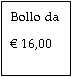 Spett.le REGIONE BASILICATADirezione Generale Stazione Unica AppaltanteUfficio Centrale di Committenza e SoggettoAggregatoreVia Vincenzo Verrastro, 485100 – POTENZADomanda di partecipazione alla procedura aperta telematica aperta per l’affidamento quinquennale della fornitura di sistemi di infusione occorrenti all’AOR “San Carlo” di Potenza e all’ASM.SIMOG n. 8960693Il sottoscritto _______________________, nato a _________________ il _________________, codice fiscale ________________________, domiciliato per la carica presso la sede societaria ove appresso, nella sua qualità di ________________________ e legale rappresentante avente i poteri necessari per impegnare la _______________________ (codice fiscale __________________, P.IVA ___________________) nella presente procedura, con sede in ________________, Via ________________, telefono ______________, e-mail _________@_________, PEC _________@_________, avente i seguenti riferimenti INPS:Sede INPS ____________matricola aziendale ____________e i seguenti riferimento INAIL:Sede INAIL ____________P.A.T. ____________CCLN applicato ____________ - Settore ____________ - Codice Alfanumerico Unico _______________CHIEDEdi partecipare alla gara in epigrafe, per i seguenti Lotti: (selezionare i lotti di interesse)in qualità di:⃝	Impresa individuale (comma 2, lett. a, art. 45, D.Lgs. 50/2016);⃝	Società ____________________________________⃝	Consorzio fra società cooperative di produzione e lavoro (comma 2, lett. b, art. 45, D.Lgs. 50/2016) costituito dalle imprese di cui alla di cui alla seguente Tabella 1;⃝	Consorzio tra imprese artigiane (comma 2, lett. b, art. 45, D.Lgs. 50/2016) costituto dalle imprese di cui alla di cui alla seguente Tabella 1;⃝	Consorzio stabile (comma 2, lett. c, art. 45, D.Lgs. 50/2016) costituito dalle imprese di cui alla di cui alla seguente Tabella 1;⃝	Mandataria di un consorzio ordinario (comma 2, lett. e, art. 45, D.Lgs. 50/2016)⃝ costituito	⃝ non costituitoche è costituito o, in caso di aggiudicazione, sarà costituito dalle imprese di cui alla Tabella 1;Tabella 1⃝	Mandataria di un raggruppamento temporaneo orizzontale (comma 2, lett. d, art. 45, D.Lgs. 50/2016)⃝ costituito	⃝ non costituitoche è costituito, o in caso di aggiudicazione, sarà costituito dalle imprese di cui alla seguente Tabella 2;Tabella 2⃝	Aggregazione di imprese di rete (comma 2, lett. f, art. 45, D.Lgs. 50/2016)⃝	dotata di un organo comune con potere di rappresentanza e di soggettività giuridica;⃝	dotata di un organo comune con potere di rappresentanza ma priva di soggettività giuridica; ⃝	dotata di un organo comune privo del potere di rappresentanza o se la rete è sprovvista di organo comune, ovvero, se l’organo comune è privo dei requisiti di qualificazione richiesti per assumere la veste di mandataria; ⃝	GEIE (comma 2, lett.g, art. 45, D.Lgs. 50/2016);⃝	Operatore economico stabilito in altro Stato membro, costituito conformemente alla legislazione vigente nel Paese;e, a tal fine, ai sensi e per gli effetti dell’art. 76 D.P.R. 445/2000 consapevole della responsabilità e delle conseguenze civili e penali previste in caso di dichiarazioni mendaci e/o formazione od uso di atti falsi, e/o in caso di esibizione di atti contenenti dati non più corrispondenti a verità e consapevole altresì che qualora emerga la non veridicità del contenuto della presente dichiarazione la scrivente Impresa decadrà dai benefici per i quali la stessa è rilasciata,DICHIARA SOTTO LA PROPRIA RESPONSABILITÀ(eventuale, in caso di pagamento tramite marca da bollo di euro 16,00) che il numero seriale della marca da bollo di Euro 16,00 con la quale assolve al pagamento del bollo ai fini della partecipazione alla presente procedura, e la cui copia si allega alla presente, è ___________________; di non partecipare alla gara in più di un’associazione temporanea o consorzio o aggregazione di imprese e che non vi partecipa in forma individuale qualora partecipi in associazione o quale consorziata o aggregazione d’imprese;di non partecipare alla gara nel caso di avvalimento prestato ad altro concorrente;di accettare, senza condizione o riserva alcuna, tutte le norme, disposizioni e condizioni, nessuna esclusa, contenute nella documentazione di gara incluse le particolari condizioni di esecuzione di cui al capitolo 25 del disciplinare di gara;di essere edotto degli obblighi derivanti dal Codice di Comportamento dei Dipendenti della Giunta Regionale della Basilicata, e di impegnarsi, in caso di aggiudicazione, ad osservare e a far osservare ai propri dipendenti e collaboratori, per quanto applicabile, il suddetto codice, pena la risoluzione del contratto;di accettare espressamente e senza riserve tutte le condizioni del Patto di integrità ex art. 1, comma 17, della L. n. 190/2012, di cui alla deliberazione della Giunta regionale n. 1347 del 11/12/2017 (Allegato 5 alla documentazione di gara);di impegnarsi a sottoscrivere il Patto di Integrità di cui alla deliberazione della Giunta regionale n. 1347 del 11/12/2017 (Allegato 5 alla documentazione di gara), con l'Amministrazione committente in caso di aggiudicazione. Nel caso di RTI costituiti o costituendi o di Consorzi costituendi, la dichiarazione di accettazione del Patto di Integrità deve essere resa da ciascun partecipante al costituendo RTI o al costituendo Consorzio;che, in merito alla insussistenza delle condizioni di cui alla legge 22 novembre 2002, n. 266 (selezionare una opzione):⃝	non si è avvalso di piani individuali di emersione di cui all’art. 1-bis), comma 14 del D.L. 25.9.2002, n. 210, convertito, con modificazioni, dalla legge 22.11.2002, n. 266 (i soggetti che si avvalgono dei piani individuali di emersione sono esclusi dalle gare di appalto pubblico fino alla conclusione del periodo di emersione);⃝	si è avvalso di piani individuali di emersione di cui alla suddetta legge, ma il periodo di emersione si è concluso; di impegnarsi a garantire tutte le dotazioni strumentali necessarie all’espletamento della prestazione;che l’offerta economica presentata è remunerativa giacché per la sua formulazione ha preso atto e tenuto conto:delle condizioni contrattuali e degli oneri compresi quelli eventuali relativi in materia di sicurezza, di assicurazione, di condizioni di lavoro e di previdenza e assistenza in vigore nel luogo dove devono essere svolte le prestazioni;di tutte le circostanze generali, particolari e locali, nessuna esclusa ed eccettuata, che possono avere influito o influire sia sulla prestazione, sia sulla determinazione della propria offerta;di impegnarsi, in caso di aggiudicazione, a tener conto, nell’espletamento della prestazione, degli obblighi relativi alle disposizioni vigenti in materia di salute e sicurezza sul lavoro e di previdenza e assistenza dei lavoratori;di non aver nulla a pretendere nei confronti dell’Amministrazione nella eventualità in cui, per qualsiasi motivo, a suo insindacabile giudizio l’Amministrazione stessa proceda a interrompere o annullare in qualsiasi momento la procedura di gara, ovvero decida di non procedere all’affidamento del servizio o alla stipulazione del contratto, anche dopo l’aggiudicazione definitiva;di essere a conoscenza che l’Amministrazione si riserva il diritto di procedere d’ufficio a verifiche, anche a campione, in ordine alla veridicità delle dichiarazioni;di essere consapevole che, qualora fosse accertata la non veridicità del contenuto della dichiarazione, l’impresa verrà esclusa dalla procedura a evidenza pubblica per la quale è rilasciata o, se risultata aggiudicataria, decadrà dalla aggiudicazione medesima la quale verrà annullata e/o revocata, e l’Amministrazione avrà la facoltà di escutere la cauzione provvisoria e di segnalare il fatto all’ANAC, ai fini dell’inserimento dei dati nel casellario informatico delle imprese e dell’applicazione delle norme vigenti in materia di dichiarazioni non veritiere; inoltre, qualora la non veridicità del contenuto della presente dichiarazione fosse accertata dopo la stipula del Contratto, questo potrà essere risolto di diritto dall’Amministrazione ai sensi dell’art. 1456 c.c.;di impegnarsi a rispettare le disposizioni contenute nella legge 13 agosto 2010, n. 136, per quanto concerne i pagamenti ed i relativi adempimenti a seguito di aggiudicazione; (selezionare una opzione)⃝	di autorizzare l’Amministrazione, qualora un partecipante alla gara eserciti ‐ ai sensi della Legge 241/90 ‐ la facoltà di accesso agli atti, a rilasciare copia di tutta la documentazione presentata per la partecipazione alla gara;⃝	di non autorizzare, qualora un partecipante alla gara eserciti ‐ ai sensi della Legge 241/90 ‐ la facoltà di accesso agli atti, l’Amministrazione a rilasciare copia delle parti relative all’offerta che saranno espressamente indicate con la presentazione della stessa, in quanto coperte da segreto commerciale;di impegnarsi, in caso di aggiudicazione, a comunicare tempestivamente all’Amministrazione ogni modificazione che dovesse intervenire negli assetti proprietari e sulla struttura d’impresa e negli organismi tecnici e amministrativi ai sensi dell’art. 7, comma 11, della legge 19/03/1990, n. 55, con salvezza dell’applicazione da parte dell’Amministrazione di quanto previsto dal comma 16 di detto articolo;di non aver costituito associazione in partecipazione ai sensi dell’art. 48, comma 9, del D.Lgs. n. 50/2016;di aver preso visione e di accettare il trattamento dei dati personali di cui al disciplinare di gara;di impegnarsi a mantenere valida e vincolante l’offerta per 365 (trecentosessantacinque) giorni consecutivi a decorrere dal termine ultimo per il ricevimento delle offerte;che le comunicazioni inerenti alla procedura di gara dovranno essere inviate all’indirizzo PEC: _______________@_______________;selezionare le eventuali opzioni di interesse⃝	(in caso di operatori economici non residenti e privi di stabile organizzazione in Italia) di impegnarsi ad uniformarsi, in caso di aggiudicazione, alla disciplina di cui agli articoli 17, comma 2, e 53, comma 3 del d.p.r. 633/1972 e a comunicare alla stazione appaltante la nomina del proprio rappresentante fiscale, nelle forme di legge;⃝	(in caso di raggruppamento temporaneo, consorzio ordinario o GEIE non ancora costituito) di impegnarsi in caso di aggiudicazione, a conferire mandato collettivo con rappresentanza all’impresa capogruppo, che stipulerà il contratto in nome e per conto proprio e dei mandanti;⃝	(in caso di partecipazione alla procedura di gara di operatori economici con idoneità plurisoggettiva) che è conferito, o sarà conferito in caso di aggiudicazione, mandato speciale con rappresentanza/funzioni di capogruppo/funzioni di rappresentante del Consorzio a ____________________, con sede legale in ________________ e che ciascun componente eseguirà le seguenti prestazioni:⃝LOTTO 1Pompe d’infusione a siringa e volumetriche per il Comparto Operatorio dell’ASM e dell’AOR e la Cardioanestesia e Rianimazione dell’AORCIG: 966862843B⃝LOTTO 2Pompe di infusione a siringa e volumetriche per le UU.OO. di Anestesia e Rianimazione, U.T.I.C., Pronto Soccorso e U.T.I.N.CIG: 96686305E1⃝LOTTO 3Pompe di infusione a siringa per varie UU.OO.CIG: 9668632787⃝LOTTO 4Pompe di infusione volumetriche per varie UU.OO.CIG: 966863385A⃝LOTTO 5Pompe di infusione volumetriche a doppia via per varie UU.OO.CIG: 9668635A00⃝LOTTO 6Pompe per nutrizione enterale per varie UU.OO.CIG: 9668636AD3DENOMINAZIONE SOCIALESEDE LEGALECODICE FISCALE/P.IVADENOMINAZIONE SOCIALESEDE LEGALECODICE FISCALE/P.IVAQUOTA DI PARTECIPAZIONE (%)ImpresaPrestazioni%IL DICHIARANTE(Firmato digitalmente)